ПРОЕКТО-ДОГОВОРПРОЕКТО -ДОГОВОР Днес, ………………….2019 год., в гр. София се сключи настоящият договор между:“Софийска вода” АД, рег. в Търговския регистър към Агенцията по вписванията с ЕИК 13017500 и седалище и адрес на управление: гр. София 1766, район Младост, ж.к. Младост 4, ул. “Бизнес парк” №1, сграда 2А,  представлявано от Васил Тренев, в качеството му на Изпълнителен Директор, наричано за краткост в този договор ВЪЗЛОЖИТЕЛ;и„………………………………………………….“, регистриран в Търговския регистър към Агенцията по вписванията с ЕИК …………………………………., надлежно представляван от …………………….. в качеството му на …………………, наричано по-долу в договора за краткост ИЗПЪЛНИТЕЛ;Предмет на договора е:  „Доставка на защитни облекла за работа при дъжд и студ“, съгласно условията на настоящия договор, включително одобрено от Възложителя техническо-финансово предложение/оферта/ на Изпълнителя, което е неразделна част от настоящия договорИзпълнителят приема и се задължава да извършва доставките, предмет на настоящия договор, в съответствие с изискванията на договора.В съответствие с качеството на изпълнението на задълженията по договора, Възложителят се задължава да заплаща на Изпълнителя цените по договора, по времето и начина, посочени в Раздел Б: „Цени и данни” и Раздел Г: „Общи условия на договора за  услуги”.Следните документи трябва да се съставят, да се четат, да се тълкуват и имат приоритет като част от настоящия Договор, както следва: Раздел А: Техническо задание – предмет на договора за услуги, Раздел Б: Цени и данни;Раздел В: Специфични условия на договора;Раздел Г: Общи условия на договора.Място на доставка: „Софийска вода“ АД, Централни складове, Военна рампа, бул. „Илиянци“ 17 - на територията на „Булавто“, град София.Изпълнителят извършва доставките, предмет на Договора, на мястото, посочено в чл. 4  от настоящия договор. Преди извършване на доставката, предмет на Договора, Изпълнителят или негов представител трябва да се свърже с представител на склада, за указания относно извършване на доставката.Максималната стойност на договора е в размер на 60 000 лв. и не може да бъде  надвишавана. Договорът се сключва за срок от 12 месеца, считано от датата на подписването му. Срокът за доставка на стоките, предмет на договора е …………………………, попълва се при подписване на договора, съгласно Техническото предложение, част от Договора, (не по- дълъг от 20 работни дни, при доставка на до 100 бр. облекла от артикул и не по- дълъг от 40 работни дни, при доставка на над 100 бр. облекла от артикул.)  Клаузите, отнасящи се до гаранционния срок на доставената стока, предмет на договора, остават в сила до изтичане на съответния гаранционен срок, посочен в договора. Изпълнителят е представил/внесъл гаранция за изпълнение на настоящия   Договор съгласно чл.111 от ЗОП, в размер на 2 % от максималната стойност на договора, посочена в т.7 от този раздел. Условията по издаване, задържане и освобождаване на гаранцията са посочени в Раздел В: „Специфични условия на договора“.В случай че изпълнителят е обявил в офертата си ползването на подизпълнител/и, то той е длъжен да сключи договор/и за подизпълнение.Контролиращ служител по договора от страна на Възложителя:  ……………………………, e mail …………………………………………………., тел. ……………………………… Контролиращ служител по договора от страна на Изпълнителя………………………………e mail …………………………………………………., тел. ………………………………Настоящият Договор се сключи в два еднообразни екземпляра, по един за всяка от страните, въз основа и в съответствие с българското право.РАЗДЕЛ А: ТЕХНИЧЕСКО ЗАДАНИЕ – ПРЕДМЕТ НА ДОГОВОРАПРЕДМЕТ НА ДОГОВОРА   Предмет на договора е доставка на Защитни облекла за работа при дъжд и студ: работно яке, работен панталон, работен полугащеризон, посочени в  Приложение №1 Технически характеристики и ценова таблица  №1 от раздел Б: Цени и данни. Облеклата са за защита на тялото и са предназначени за дейности по водоснабдителни и канализационни системи. Облеклата трябва са водонепрмокаеми - предпазват от дъжд и сняг;
ветроспиращи - предпазват от студ, като запазват телесната температура на тялото;
Облеклата са логирани.Изпълнителят доставя поръчаните стоки, предмет на договора, съобразно оферираните от него цени в ценовите таблици  от раздел Б: Цени и данни и условията посочени в договора.Доставяните облекла притежават достатъчна здравина, издръжливост и минимална свиваемост при многократно почистване по механичен или физикохимичен начин;.Отговарят напълно на процесите за пране – 25 цикъла при температура на пране до   40°С;Възможно  е осъществяването на индустриално пране. Свиваемостта при индустриално   пране не е повече от 2% при 60 °С в съответствие с БДС EN ISO 15797:2018 (или еквивалент);Материалите, закопчаването, шевовете и етикетите  съответстват на срока на живот на облеклото;Надписът на етикетите е четлив след 25 изпирания при 40°С;Информацията на етикета  съдържа: Име или символ на производителя/изпълнителя. Номер на типа/модела. Стандарт за съответствие. Размер. Пиктограми за състав и указания за поддръжка;Циповете  са в цвета на външния материал;Лепящата лента тип „велкро" се състои от една лента с бримки и една лента с куки, които си съответстват в максимална степен, в цвят като материала, към който е пришита;Конци - полиестер, цвят- близък до цвета на плата;Техническите характеристики са посочени в Приложение №1 Технически характеристикиВизията е съгласно Приложение 2 Якето има качулка скрита в яката.Цвят: основен - кралско син или сив, допълнителен - светло зелен Лого:           Използват се две лога – на Софийска вода и Веолия;Логата са от две части текстова и графична и са ситопечат или бродерия;Изпълнителят е предложил цена за лого съгласно Ценова таблица 2;Преди всяка поръчка възложителят избира лого от Ценова таблица 2 и определя къде на дрехата да се постави.Работниците определят размерите на дрехите съгласно Възможност …………… от Приложение 3 (попълва се при подписване на договора), съгласно избраното от изпълнителя предложение.ИЗИСКВАНИЯ КЪМ ДОСТАВКИТЕ НА СТОКИТЕ и СРОКА НА ДОСТАВКАВъзложителят изпраща писмена поръчка за доставка към изпълнителя. В поръчката са указани необходимото количество, размер, цена, място на доставка и друга необходима информация за извършване на доставката;Изпълнителят трябва да се свърже с лицето за контакти, указано в поръчката и да уточни деня и часа на доставката;Изпълнителят доставя стоки, отговарящи на всички изисквания и условия, на настоящия договор в срока за доставка, с маркировка, етикети, лого (където е приложимо) и във вид, качество и размери, съобразно представената в хода на процедурата оферта и приета от възложителя;Изпълнителят доставя стоките, предмет на договора в търговски вид и подходяща опаковка, непозволяваща повреждане и замърсяване;Доставените стоки/облекла са сгънати по начин, осигуряващ видимост на етикета с размера;Други специфични изисквания, отнасящи се за техническото задание.Възложителят си запазва правото да променя несъществено моделите на облеклата предмет на договора, при запазване на останалите условия в договора, при изрично съгласие от страна на изпълнителя. Промяната се осъществява чрез двустранно подписан протокол от страните. Протоколът ще се счита за неразделна част от договора.Възложителят си запазва правото, при промяна в условията и организацията на работата, водещи до промени в рисковете за безопасността и здравето на работещите,  да поръчва допълнителни артикули, които не са включени в предмета на договора, при запазване на останалите условия в договора при изрично съгласие от страна на изпълнителя. Изпълнителят предлага оферта с процентът отстъпка от Ценова таблица 3. Добавянето на артикули се осъществява чрез двустранно подписан протокол от страните. Протоколът ще се счита за неразделна част от договора. В случай, че в срока на договора бъде преустановено производството на артикул, предмет на договора, съответният артикул следва да бъде заменена с артикул с еквивалентни или по-добри характеристики, отговарящ на изискванията на договора и предварително одобрен от контролиращия служител, с цена не по-висока от цената на артикула, отпаднал от производство.ПРИЛОЖЕНИЕ -Техническа спецификация и изисквания към стоките, предмет на договора.ПОДИЗПЪЛНИТЕЛИзпълнителят сключва договор за подизпълнение с подизпълнителите, посочени в офертата при участие в процедурата. В срок до 3 дни от сключването на договор за подизпълнение или на допълнително споразумение за замяна на посочен в офертата подизпълнител изпълнителят изпраща копие на договора или на допълнителното споразумение на възложителя заедно с доказателства, че са изпълнени условията по чл.66, ал.2 и 11 от ЗОП. Подизпълнителите нямат право да превъзлагат една или повече от дейностите, които са включени в предмета на договора за подизпълнение. Не е нарушение на забраната по предходната точка доставката на стоки, материали или оборудване, необходими за изпълнението на обществената поръчка, когато такава доставка не включва монтаж, както и сключването на договори за услуги, които не са част от договора за обществената поръчка, съответно от договора за подизпълнение. При изпълнението на договора изпълнителите и техните подизпълнители са длъжни да спазват всички приложими правила и изисквания, свързани с опазване на околната среда, социалното и трудовото право, приложими колективни споразумения и/или разпоредби на международното екологично, социално и трудово право съгласно приложение №10 от ЗОП. Когато частта от поръчката, която се изпълнява от подизпълнител, може да бъде предадена като отделен обект на изпълнителя или на възложителя, възложителят заплаща възнаграждение за тази част на подизпълнителя. Възложителят има право да откаже плащане по този член, когато искането за плащане е оспорено, до момента на отстраняване на причината за отказа.Разплащанията по предходната точка се осъществяват въз основа на искане, отправено от подизпълнителя до възложителя чрез изпълнителя, който е длъжен да го предостави на възложителя в 15-дневен срок от получаването му. Към искането по предходната точка изпълнителят предоставя становище, от което да е видно дали оспорва плащанията или част от тях като недължими. Независимо от възможността за използване на подизпълнители отговорността за изпълнение на договора за обществена поръчка е на изпълнителя. При обществени поръчки за СТРОИТЕЛСТВО, както и за УСЛУГИ, чието изпълнение се предоставя в обект на възложителя, след сключване на договора и най-късно преди започване на изпълнението му, изпълнителят уведомява възложителя за името, данните за контакт и представителите на подизпълнителите, посочени в офертата. Изпълнителят уведомява възложителя за всякакви промени в предоставената информация в хода на изпълнението на поръчката. Замяна или включване на подизпълнител по време на изпълнението на договора се допуска по изключение, когато възникне необходимост, ако са изпълнени едновременно следните условия: за новия подизпълнител не са налице основанията за отстраняване в процедурата; новият подизпълнител отговаря на критериите за подбор, на които е отговарял предишният подизпълнител, включително по отношение на дела и вида на дейностите, които ще изпълнява, коригирани съобразно изпълнените до момента дейности. При замяна или включване на подизпълнител изпълнителят представя на възложителя всички документи, които доказват изпълнението на условията по предходната точка.    Забележка: За посочени в техническите спецификации конкретен стандарт, спецификация, техническа оценка, техническо одобрение, технически еталон, специфичен процес или метод на производство, конкретен модел, източник, специфичен процес, който характеризира продукта или услугата, търговска марка, патент, тип, конкретен произход или производство, да се чете „или еквивалент”.РАЗДЕЛ Б: ЦЕНИ И ДАННИЦени и начин на плащане Цените, посочени в Ценова таблица 1 и Ценова таблица 2, включват всички разходи (вкл. административни /куриерски /транспортни) направени от изпълнителя за извършване на доставката DDP (Инкотермс 2015) мястото на доставка, посочено в договора, както и всички разходи и такси, платими от Възложителя. Цената е без ДДС, закръглена с точност до втория знак след десетичната запетая и изразена само в български лева.Цената е постоянна за срока на Договора.На Доставчика не са гарантирани количества и продължителност на дейностите и това следва да бъде взето под внимание при попълването на съответните ценови таблици.Доставчикът извършва доставката, предмет на договора, съобразно цените, посочени в Договора.Единичната цена за допълнителен артикул се формира на базата на цените на дребно на сходни артикули на изпълнителя, с приложен, в Ценова таблица 3, % отстъпка. Общата стойност на поръчката/ите на допълнителни артикули не може да надвиши 10% от прогнозната стойност на договора.Процентът отстъпка, предложен от изпълнителя, е постоянен за срока на договора.Плащането за всяка извършена доставка се извършва след подписан  без възражения приемо-предавателен протокол и коректно издадена от изпълнителя фактура. От окончателното плащане се удържат всякакви дължими неустойки по реда на договора, ако има такива.    Възложителят превежда дължимото на изпълнителя възнаграждение по банков път, след изпълнение на съответната доставка по договора, в 45 (четиридесет и пет) дневен срок от датата на предоставяне на коректно попълнена фактура в отдел Счетоводство на Възложителя.Банковата сметка в лева на Изпълнителят е както следва:Банка: ………………….BIC: ……………………..,IBAN: ……………………..,ЦЕНОВИ ТАБЛИЦИ Ценова таблица 1Ценова таблица 2Ценова таблица 3Единичната цена за допълнителен артикул се формира на базата на цените на дребно на сходни артикули на изпълнителя, с приложен, в Ценова таблица 3, % отстъпка. Общата стойност на поръчката/ите не може да надвиши 10% от прогнозната стойност на договора.Процентът отстъпка, предложен от изпълнителя, е постоянен за срока на договора.Дата …………………………                          Подпис……………………РАЗДЕЛ В: СПЕЦИФИЧНИ УСЛОВИЯ НА ДОГОВОРАСПЕЦИФИЧНИ УСЛОВИЯ НА ДОГОВОРА1.НЕУСТОЙКИВ случай че Доставчикът не изпълнява своите задължения по  договора, той се задължава да изплати на Възложителя неустойка в съответствие с посоченото в настоящия Договор.В случай че Доставчикът не достави Стоки, предмет на Договора, в рамките на срока за доставка, той дължи на Възложителя неустойка в размер на 2 % (два процента) от стойността на недоставените Стоки за всеки работен ден забава, но не повече от 20 % (двадесет процента) от стойността им.Ако Доставчикът забави доставка, предмет на Договора, повече от два пъти, с повече от 20 работни дни, то ще се счита, че Доставчикът е в съществено неизпълнение на Договора, като в такъв случай Възложителят има право:да прекрати едностранно Договора поради неизпълнение от страна на Доставчика и да задържи гаранцията за изпълнение;да закупи недоставените Стоки от трето лице, като Доставчикът дължи възстановяване на разликата в стойността на съответните Стоки, от така посочените цени в договора и покупните цени от друг доставчик, както и всички разходи и/или щети и/или пропуснати ползи, претърпени от Възложителя вследствие на неизпълнението, но не повече от двукратната стойност на неизпълнената доставка.В случай на доставка на артикули, които не съответстват на изискванията на договора или не са съгласувани с контролиращия служител, СВ има право да откаже приемането им и заплащането на част или цялата стойност. Условието важи до изпълнение на задълженията по договора, което не отменя срока за изпълнение. При доставка на такива артикули повече от два пъти, ще се счита, че изпълнителят е в съществено неизпълнение на договора.В случай, че не са спазени сроковете за замяна на повредена или дефектна стока в рамките на гаранционния срок, изпълнителят дължи неустойка в размер на 2% от стойността без ДДС на дефектните стоки, за всеки ден забава, но не повече от 20%. При забава повече от 20 работни дни, изпълнителят се задължава да обезщети възложителя по всички санкции в пълния им размер;В случай на доставка на артикули, размерите на които не съответстват на заявените размери, възложителят има право да откаже приемането и заплащането на част или цялата стойност. Условието важи до изпълнение на задълженията по договора, което не отменя срока за доставка;.Доставчикът ще изплати неустойките, предвидени в Договора, в срок до 5 (пет) дни от получаването на писмено уведомление от Възложителя за налагането на съответната неустойка.В случай че Доставчикът едностранно прекрати настоящия договор, без да има правно основание за това, Доставчикът дължи на Възложителя неустойка в размер на 20% (двадесет процента) от общата стойност на договора без ДДС.Ако в който и да е момент, поради действие или бездействие от страна на Доставчика и/или негови служители, на “Софийска вода” АД бъдат наложени санкции по силата на действащото законодателство, Доставчикът се задължава да обезщети Възложителя по всички санкции в пълния им размер. 2.ГАРАНЦИЯ ЗА ИЗПЪЛНЕНИЕ НА ДОГОВОРА2.1    Изпълнителят е внесъл/представил гаранция за изпълнение на настоящия Договор в размер на 2 %  (два процента) от стойността на договора, подчинена на Еднообразните правила за гаранции до поискване” (URDG – Uniform Rules for Demand (URDG – Uniform Rules for Demand Guarantees) на Международната търговска камара (ICC), Париж и тяхната последна действаща публикация и ревизия.Гаранцията е с валидност считано от датата на подписването на договора до датата на изтичане на срока му, като Възложителят не дължи лихви на Изпълнителя за периода, през който гаранцията е престояла при него.   Изпълнителят отправя писмено искане за освобождаване на гаранцията за изпълнение към контролиращия служител по договора от страна на Възложителя. В случай, че гаранцията за изпълнение е представена под формата на парична сума, официалното писмо следва да съдържа актуална банкова сметка (IBAN номер), по която следва да бъде възстановена гаранцията, име, данни за контакт и подпис на представляващия Изпълнителя. Ангажиментът на възложителя по освобождаването на предоставена банкова гаранция се изчерпва с връщането на нейния оригинал на Изпълнителя, като възложителят не се ангажира и не дължи разходите за изготвяне на допълнителни потвърждения, изпращане на междубанкови SWIFT съобщения и заплащане на свързаните с това такси, в случай че обслужващата банка на Изпълнителя има някакви допълнителни специфични изисквания.Всички разходи по откриването и поддържането на Гаранцията за изпълнение, както и по усвояването на средства от страна на Възложителя, при наличието на основание за това, са за сметка на Изпълнителя.Когато като Гаранция за изпълнение се представя застраховка, Изпълнителят предава на Възложителя оригинален екземпляр на застрахователна полица, издадена в полза на Възложителя / в която Възложителят е посочен като трето ползващо се лице (бенефициер)/, която трябва да отговаря на следните изисквания:да обезпечава изпълнението на този Договор чрез покритие на отговорността на Изпълнителя;да бъде за изискания в договора срок;В случай че гаранцията е под формата на застраховка, застрахователната премия по същата следва да е платена изцяло при представянето й на възложителя преди сключване на договора за обществената поръчка.Разходите по сключването на застрахователния договор и поддържането на валидността на застраховката за изисквания срок, както и по всяко изплащане на застрахователно обезщетение в полза на Възложителя, при наличието на основание за това, са за сметка на Изпълнителя. Гаранцията или съответната част от нея не се освобождава от Възложителя, ако в процеса на изпълнение на Договора е възникнал спор между Страните относно неизпълнение на задълженията на Изпълнителя и въпросът е отнесен за решаване пред съд. При решаване на спора в полза на Възложителя той може да пристъпи към усвояване на гаранциите.В случай че Изпълнителят откаже да изплати неустойка, глоба или санкция, наложена съгласно изискванията на настоящия Договор, Възложителят има право да  задържи плащане, да прихване сумите срещу насрещни дължими суми или да приспадне дължимата му сума от гаранцията за изпълнение на договора, внесена от Изпълнителя, за да гарантира изпълнението на настоящия Договор.В случай че гаранцията за обезпечаване на изпълнението бъде напълно или частично усвоена през срока на договора, Изпълнителят се задължава в срок от 5 работни дни да я допълни до нейния пълен размер.В случай че Възложителят прекрати Договора поради неизпълнение от страна на Изпълнителя, то Възложителят има право да задържи изцяло гаранцията за обезпечаване на изпълнението, представена от Изпълнителя.РАЗДЕЛ Г: ОБЩИ УСЛОВИЯ НА ДОГОВОРА РАЗДЕЛ Г: ОБЩИ УСЛОВИЯ НА ДОГОВОРА ЗА ДОСТАВКИСъдържание:Член 	НаименованиеДЕФИНИЦИИИОБЩИ ПОЛОЖЕНИЯЗАДЪЛЖЕНИЯ НА ИЗПЪЛНИТЕЛЯЗАДЪЛЖЕНИЯ НА ВЪЗЛОЖИТЕЛЯНЕУСТОЙКИПЛАЩАНЕ, ДДС И ГАРАНЦИЯ ЗА ИЗПЪЛНЕНИЕИНТЕЛЕКТУАЛНА СОБСТВЕНОСТКОНФИДЕНЦИАЛНОСТПУБЛИЧНОСТСПЕЦИФИКАЦИЯВЪТРЕШНИ ПРАВИЛАЗАПОЗНАВАНЕ С УСЛОВИЯТА НА ОБЕКТИТЕИНСПЕКТИРАНЕ И ДОСТЪП ДО ОБЕКТИ И СЪОРЪЖЕНИЯПРЕДОСТАВЕНИ АКТИВИСЛУЖИТЕЛИ НА ИЗПЪЛНИТЕЛЯУВЕДОМЯВАНЕ ЗА ИНЦИДЕНТИПРИЕМАНЕНЕИЗПЪЛНЕНИЕError! Reference source not found. ЗАСТРАХОВАНЕ И ОТГОВОРНОСТПРЕОТСТЪПВАНЕ И ПРЕХВЪРЛЯНЕ НА ЗАДЪЛЖЕНИЯПРЕКРАТЯВАНЕРАЗДЕЛНОСТПРИЛОЖИМО ПРАВООбщи условия на договора за доставкиОбщите условия на договора за доставки, са както следва:ДЕФИНИЦИИ Следните понятия следва да имат определеното им по-долу значение. Думи в единствено число следва да се приемат и в множествено и обратно, думи в даден род следва да се възприемат, в който и да е род, ако е необходимо при тълкуването на волята на страните по настоящия договор. Думите, които описват дадено лице, включват всички представлявани от това лице страни по договора, независимо дали са свързани лица по смисъла на Търговския закон или не, освен ако от контекста не е ясно, че са изключени.Препращането към даден документ следва да се разбира като препращане към посочения документ, както и всички други документи, които го изменят и/ или допълват.“Възложител” означава “Софийска вода” АД, което възлага изпълнението на доставките по договора.“Изпълнител” означава физическото или юридическо лице, посочено в договора като изпълнител на съответните доставки, както и техни обединения, и неговите представители и правоприемници.“Контролиращ служител” означава лицето, определено от Възложителя, за което Изпълнителят е уведомен и което действа от името на Възложителя и като представител на Възложителя за целите на този договор.“Договор” означава цялостното съглашение между Възложителя и Изпълнителя, състоящо се от следните части, които в случай на несъответствие при тълкуване имат предимство в посочения по – долу ред:Договор;Раздел А: Техническо задание – предмет на договора;Раздел Б: Цени и данни;Раздел В: Специфични условия;Раздел Г: Общи условия.“Цена по договора” означава цената/те, посочена/и в Раздел Б: Цени и данни„Максимална стойност на договора” означава пределната сума, която не може да бъде надвишавана при възлагане и изпълнение на договора.“Доставки” – означава всички доставки, описани в Раздел А: Техническо задание – предмет на договора.“Обект” означава всяко местоположение (земя или сграда), в което се предоставят доставките или е предоставено от Възложителя за целите  на договора.“Системи за безопасност на работата” означава комплект от документи на Възложителя или нормативни актове съгласно българското законодателство, които определят начините и методите за опазване здравето и безопасността при предоставяне на доставките, предмет на договора.“Дата на влизане в сила на договора” означава датата на подписване на договора, освен ако не е уговорено друго.“Срок на Договора” означава предвидената продължителност на предоставяне на доставките, както е определено в договора.“Официална инструкция” означава възлагане, чрез което Възложителят определя началната дата на предоставяне на конкретни доставки, съобразно Раздел А: Техническо задание – предмет на договора.“Неустойки” означава санкции или обезщетения, които могат да бъдат налагани на Изпълнителя, в случай, че доставките не бъдат предоставени в съответствие с изискванията, установени в договора и действащата нормативна уредба.“Машини и съоръжения” означава всички активи, материали, хардуер и други подобни, предоставени от Възложителя на Изпълнителя във връзка с предоставянето на доставките.“Отговорно лице” означава лицето, определено от Изпълнителя, което осъществява задълженията на Изпълнителя, посочени или произтичащи от договора.“Гаранция за изпълнение” означава паричната сума или банковата гаранция, която Изпълнителят предоставя на Възложителя, за да гарантира доброто изпълнение на задълженията си по договора.ОБЩИ ПОЛОЖЕНИЯПредмет на настоящия Договор е ангажирането на Доставчика от страна на Възложителя да бъде негов неизключителен доставчик на Стоките за Срока на Договора срещу заплащане на Цената по Договора. Възложителят си запазва правото да закупува всяка една от посочените Стоки от други източници по свое усмотрение. Заявените в Договора количества са примерни и са само с прогнозна цел. Те не дават гаранция за количествата поръчвани Стоки. Единичните цени на Стоките, вписани от Доставчика в Ценовите таблици към Договора, се прилагат за целия срок на договора. Заглавията в този Договор са само с цел препращане и не могат  да се ползват като водещи при тълкуването на клаузите, към които се отнасят.Всяко съобщение, изпратено от някоя от страните до другата, следва да се изпраща чрез пратка с обратна разписка или по факс или мейл и ще се счита за получено от адресата от датата, отбелязана на обратната разписка, съответно от получаване на факса, ако той е пуснат до правилния факс номер (когато на доклада от факса за изпращане на насрещния факс е изписано „ОК”) на адресата.Всяка страна трябва да уведоми другата за промяна или придобиване на нов адрес, телефонен, факс номер или мейл за кореспонденция възможно най-скоро, но не по късно от 48 часа от такава промяна или придобиване.Неуспехът или невъзможността на някоя от страните да изпълни, в който и да е момент, някое (някои) от условията на настоящия Договор, не трябва да се приема като отмяна на съответното условие (условия) или на правото да се прилагат условията на настоящия Договор.Настоящият договор не учредява представителство или сдружение между страните по него и никоя от страните няма право да извършва разходи от името и за сметка на другата. В изпълнение на задълженията си по договора нито една от страните не следва да предприема каквото и да е действие, което би могло да накара трето лице да приеме, че действа като законен представител на другата страна.Евентуален спор или разногласие във връзка с тълкуването или изпълнението на настоящия договор страните ще решават в дух на разбирателство и взаимен интерес. В случай, че това се окаже невъзможно, спорът ще бъде решен по съдебен ред, освен ако страните не подпишат арбитражно споразумение.Номерът и Датата на влизане в сила на Договора трябва да бъдат цитирани във всяка кореспонденция. Всички задължения или разходи, възникнали за Доставчика в резултат на възлагането на настоящия Договор се приема, че са включени в офертата на Доставчика.Доставчикът се задължава да обезщети изцяло Възложителя за всички щети и пропуснати ползи, както и да възстанови в пълния им размер санкциите, наложени от съд или административен орган, ведно с дължимите лихви, направените разноски, разходи, предявени към Възложителя във връзка с изпълнението на настоящия договор и дължащи се на действия, бездействия или забава на необходими действия на Доставчика и/или негови поддоставчици при или по повод изпълнението на доставките.Никоя клауза извън чл.7 Конфиденциалност не продължава действието си след изтичане срока или прекратяването на договора, освен ако изрично не е определено друго в договора.ЗАДЪЛЖЕНИЯ НА ДОСТАВЧИКАБез да се ограничава действието на специфичните условия на Договора, общите задължения на Доставчика са, както следва:За срока на Договора Доставчикът се задължава да изпълнява задълженията си по настоящия договор точно и с грижата на добър търговец.За срока на Договора Доставчикът се задължава да отдели на Възложителя такава част от своя персонал, време, внимание и способности, каквато е необходима за точното изпълнение на задълженията на Доставчика по Договора.Доставчикът трябва да се съобразява с инструкциите на Възложителя, както и да пази добросъвестно интересите на Възложителя, във всеки един момент.Доставчикът доставя Стоките съгласно изискванията на настоящия Договор.Доставчикът договаря подходящи условия с подизпълнители, когато е допуснато ползването на подизпълнители, които условия да отговарят на разпоредбите на настоящия договор. Доставчикът носи отговорност за изпълнението на доставките, включително и за тези, изпълнени от подизпълнителите.Доставчикът спазва и предприема необходимото, така че неговите служители и подизпълнители да спазват точно изискванията на приложимото право по повод на здравословните и безопасни условия на труда и изискванията на Възложителя за безопасност при работа.Доставчикът трябва да изпраща фактури за плащания съгласно чл.6 Плащане, ДДС и гаранция за изпълнение.Доставчикът трябва да предоставя на Възложителя документи и/или сертификати, които доказват качеството на Стоките, доставяни на Възложителя.Доставчикът осигурява за своя сметка всичко необходимо за изпълнението на предмета на настоящия Договор, освен ако писмено не е уговорено друго.При изпълнение на Договора, Доставчикът предприема всички необходими действия да не възпрепятства дейността на Възложителя или на други доставчици, или да се ограничават права на трети лица, или да се уврежда имущество, независимо дали то принадлежи на Възложителя или не. Доставчикът се задължава да не допуска съхраняване и/или ползване на обекта на напитки с алкохолно съдържание и/или други вещества, които могат да препятстват нормалното изпълнение на работите, както и да допуска до строителната площадка/до обекта, на който се предоставят услугите само квалифицирани работници, които не са употребили алкохол и са в добро здравословно състояние, позволяващо им да изпълняват нормално задълженията си.ЗАДЪЛЖЕНИЯ НА ВЪЗЛОЖИТЕЛЯБез да се ограничават специфичните задължения на Възложителя съгласно договора, общите му задължения са, както следва:Възложителят определя Контролиращ служител, за което своевременно уведомява Доставчика. Възложителят може да заменя Контролиращия служител за срока на договора по свое усмотрение. Контролиращият служител може да упражнява правата на Възложителя съгласно договора, с изключение на правата, свързани с прекратяване и/или изменение на договора. Ако съгласно условията на назначаването си Контролиращият служител следва да получава изрично упълномощаване от Възложителя за упражняването на дадено правомощие, следва да се приеме, че такова му е дадено и липсата му не може да се противопостави на Доставчика.Контролиращият служител може да определи Представител на контролиращия служител, като писмено уведомява Доставчика за това.Представителят на Контролиращия служител не може да упражнява правата на Възложителя по договора, свързани с прекратяване и/или изменение на договора.НЕУСТОЙКИНеустойките за забава при изпълнение на доставките и/или доставка на некачествени стоки са определени в Раздел В: Специфични условия на договора.ПЛАЩАНЕ, ДДС И ГАРАНЦИЯ ЗА ИЗПЪЛНЕНИЕСлед като напълно се увери в доставката на Стоките съобразно изискуемото качество и количество и в уговорения срок, Възложителят трябва да заплати на Доставчика дължимата сума по цената (цените), вписана/и в Ценовата таблица в раздел Б: Цени и данни от този Договор и повторена в Поръчката (Поръчките). След доставка на стоките, Доставчикът изготвя приемо-предавателен протокол и го предоставя на Възложителя за одобрение.Плащането се извършва в 45 (четиридесет и пет дневен) срок от датата на представяне от Доставчика на коректно съставена фактура в резултат на подписан без възражения приемо-предавателен протокол. Контактите между Възложителя и Доставчика във връзка с ежедневното изпълнение на Договора трябва да се осъществяват между Контролиращия служител или Представителя на контролиращия служител и Доставчика.Възложителят може да задържи плащане или да прихване суми срещу насрещни дължими суми без допълнителни разходи за него, в случай че има основание за това.Всички суми, посочени в Договора, са без ДДС, освен ако изрично не е посочено друго. ДДС, което се дължи по повод на тези суми, се начислява допълнително към тях.Задържането и освобождаването на Гаранцията за изпълнение на Договора се осъществява съобразно условията и сроковете, посочени в Раздел В: Специфични условия на договора.КОНФИДЕНЦИАЛНОСТОсвен с писмено съгласие на другата страна, никоя от страните не може да използва договора или информация, придобита по повод на договора, за цели извън изрично предвидените в договора.Освен с писмено съгласие на другата страна, никоя страна не може по време на договора или след това да разкрива и/или да разрешава разкриването на трети лица на всякаква информация, свързана с дейността на другата страна, както и друга конфиденциална информация, която е получена или е могла да бъде получена по време на договора.В случай, че Възложителят поиска, Доставчикът прави необходимото така, че неговите служители или подизпълнители да поемат директни задължения към Възложителя по повод на конфиденциалността във форма, приемлива за Възложителя.ПУБЛИЧНОСТОсвен ако не е необходимо за подписването или е уговорено като необходимо за изпълнението на договора, Доставчикът не публикува по своя инициатива и не разрешава публикуването, заедно или с друго лице, на информация, статия, снимка, илюстрация или друг материал от какъвто и да е вид по повод на договора или дейността на Възложителя преди предварителното представяне на материала на Възложителя и получаването на неговото писмено съгласие. Такова съгласие от Възложителя важи само за конкретното публикуване, което е изрично поискано.СПЕЦИФИКАЦИЯДоставчикът се задължава да изпълнява доставките съгласно Раздел А: Техническо задание – предмет на договора, спецификациите, чертежите, мострите или други описания на доставките, част от договора.Ако Доставчикът изпълни доставки, които не отговарят на изискванията на договора, Възложителят може да откаже да приеме тези доставки и да търси обезщетение за претърпени вреди и пропуснати ползи. Възложителят може да предостави на Доставчика възможност да повтори изпълнението на неприетите доставки преди да потърси други доставчици.ДОСТЪП И ИНСПЕКТИРАНЕВъзложителят има право да инспектира в подходящо време съоръженията и сградите на Доставчика, както и помещенията на Поддоставчиците, за производство на Стоките. За тази цел Доставчикът трябва да осигури достъп на Възложителя до своите помещения. ЗАГУБА ИЛИ ПОВРЕДА ПРИ ТРАНСПОРТИРАНЕДоставчикът трябва да уведоми Възложителя за всяка загуба или повреда на Стоките, включително частична загуба, дефекти или невъзможност да достави цялата или част от партидата. Рискът от случайно повреждане или погиване – пълно или частично - на Стоките при транспортирането им, включително до мястото на доставка и предаването им на Възложителя се носи от Доставчика.ОПАСНИ СТОКИВсяка информация, притежавана от или на разположение на Доставчика, която се отнася до всякакви потенциални опасности при транспортиране, предаване или използване на доставяните Стоки, трябва незабавно да бъде съобщена на Възложителя.Доставчикът трябва да предостави подробна информация за всички рискове за персонала на Възложителя, произтичащи от специфичното използване на Стоките, предмет на настоящия договор.Доставчикът трябва да маркира опасните Стоки с международен символ(и) за опасност и да изпише името на материала им на български език. Транспортните и всички други документи трябва да включват декларация относно опасността и наименованието на материала на български език. Стоките трябва да бъдат придружавани от информация за възможни аварийни ситуации на български език под формата на писмени инструкции, етикети или означения. Доставчикът трябва да спазва изискванията на българското законодателство и на международните споразумения, свързани с пакетирането, поставянето на етикети и транспортирането на опасните Стоки. Доставчикът трябва да представи инструкции за безопасно използване на всички Стоки, доставяни на Възложителя или използвани от Доставчика или от неговите Поддоставчици на обекта. Инструкциите трябва да включват минимум следното.информация за опасностите от използване на Стоките;оценка на риска от използване на Стоките;описание на контролните мерки, които трябва да се вземат;подробности за необходимо предпазно облекло;подробности за максималните граници на излагане на открито или за приложимите стандарти на излагане на открито, приложими за съответния материал; всякакви препоръки за следене на здравното състояние; препоръки, свързани с осигуряване, поддръжка, почистване и тестване на респираторно защитни и на вентилационни съоръжения. препоръки за боравене с отпадъци, включително и начини на депониране. Информацията, която Доставчикът предоставя по горепосочените точки, трябва да се изпраща преди доставката на Стоките. ДОСТАВКАСтоките трябва да се доставят от Доставчика до мястото, посочено в Договора или в поръчката, освен ако писмено не е уговорено друго между страните. Собствеността и рискът от повреждане или загуба на Стоките се носи от Доставчика до тяхното доставяне на мястото, посочено в Договора или в Поръчката (поръчките), и приемане от оторизиран представител на Възложителя. Доставчикът трябва да предприеме необходимите действия всички Стоки да бъдат надлежно пакетирани, така че да достигнат местоназначението си в добро състояние. Всички Стоки трябва да бъдат доставяни и разтоварвани на мястото, на датата и в часа, посочени в Поръчката (поръчките) или в Договора. Всички Стоки, доставяни на Възложителя, трябва да се придружават от известие за доставка, съдържащо Ком. номера на Поръчката (поръчките) и Спецификацията (спецификациите). Известието за доставка трябва да бъде подписано от Възложителя като доказателство за приемането на Стоките.Датата (датите) и часът на доставка на Стоките трябва да бъдат определени в Поръчката (поръчките), освен ако не е уговорено друго между страните. Часът на доставка се определя от моментните обстоятелства, освен ако изрично не е уговорено друго между страните. Доставчикът трябва да предостави инструкции или всякаква друга необходима информация, които да позволят на Възложителя да приеме доставката на Стоките. Възложителят си запазва правото да отмени всяка Поръчка или всяка неизпълнена част от нея, в случай, че Доставчикът не достави поръчаните Стоки на уговорената дата. В случай на необходимост от повторно поръчване Възложителят може да поръча Стоките от друг доставчик, като всички допълнителни разходи, произтичащи от това, се поемат от Доставчика. Количествата доставяни Стоки трябва да отговарят на съответните количества, поръчвани от Възложителя освен ако не е уговорено друго. Възложителят може по свое усмотрение да приеме или не частична доставка на Стоките. Когато Доставчикът изисква от Възложителя да връща опаковките на Стоките, разходите по връщането се поемат от Доставчика. Разходите по връщането се възстановяват на Възложителя в срок до 30 (тридесет) дни, считано от датата на изпращане на опаковките от страна на Възложителя. Когато Доставчикът доставя Стоките с МПС, наличните празни опаковки могат да бъдат върнати със същото МПС. Всички опаковки, които подлежат на връщане, трябва да бъдат маркирани като такива. ГАРАНЦИЯ ЗА КАЧЕСТВОДоставчикът гарантира, че качеството на Стоките съответства на изискванията на действащото българско законодателство към момента на доставка на Стоките, както и на спецификациите към договора.Освен ако друго не е уговорено, без да се ограничават други негови права, Доставчикът трябва във възможно най-кратък срок, но не повече от 10 (десет) дни от датата на уведомяване от страна на Възложителя за дефект или неизпълнение на задължения по Договора, да поправи или замени всички Стоки, които са били или са станали дефектни в срок от 12 (дванадесет) месеца от датата на пускането им в експлоатация или 18 (осемнадесет) месеца от датата на доставянето им. Срокът се удължава пропорционално, ако подобни дефекти се появят след подмяната при правилна експлоатация и се дължат на дефектен дизайн, на погрешни инструкции от страна на Доставчика, или Стоките са некачествени или дефектни поради начина на производство, или има друго нарушение на дадените гаранции на Възложителя. В случай, че Доставчикът не поправи даден дефект или не подмени дадени дефектни Стоки в срок до 10 (десет) дни от датата на уведомяване от страна на Възложителя, то Възложителят може да поправи или по собствено усмотрение да подмени тези стоки за сметка на Доставчика.ПРАВО НА ОТКАЗВ случай, че Доставчикът достави Стоки, които не съответстват на уговореното по този Договор и на Поръчката (поръчките), независимо дали по качество или по количество, или не са годни да се ползват съобразно целите на Договора или по друг начин не съответстват на уговореното в Договора, Възложителят, без да се ограничават други негови права, има правото да откаже приемането на тези Стоки.Възложителят може да предостави възможност на Доставчика да замени неприетите Стоки с други, съответстващи на Договора и Поръчката (поръчките), преди да ги закупи от друго място. Възложителят връща на Доставчика всички неприети Стоки за негова сметка.ОБРАЗЦИ И МОСТРИДоставчикът трябва при поискване от страна на Възложителя да предостави образци, мостри и инструкции за ползване на Стоките. Подобно предоставяне по никакъв начин не освобождава Доставчика от неговите отговорности по Договора. Доставчикът не трябва да се отклонява от нито една одобрена мостра или образец, без предварително да е получил писмено съгласие за това от страна на Възложителя. ДОСТЪП ДО ОБЕКТА И СЪОРЪЖЕНИЯТААко това е необходимо за изпълнението на предмета на Договора, Възложителят трябва да предостави достъп до Обекта на оторизирани представители на Доставчика. Достъпът се предоставя след предварително предизвестие от страна на Доставчика. Доставчикът предприема необходимите действия неговите служители да не навлизат в други части на Обекта и да ползват само посочените от Възложителя пътища, маршрути и сгради.ЗАСТРАХОВАНЕ И ОТГОВОРНОСТДоставчикът носи пълна имуществена отговорност за вреди, причинени по повод изпълнението на договора, както следва:Нараняване или смърт на някое лице (служител на Възложителя, служител на Доставчика или наето от него лице или на трети лица при или във връзка с изпълнението на договора;Повреда или погиване имуществото на Възложителя или на трети лица при или във връзка с изпълнението на договора.Тази отговорност обхваща и претенциите на трети лица, съдебни процедури, имуществени и/или неимуществени вреди, разноски и всякакви други разходи, свързани с гореизложеното.Доставчикът следва да притежава всички задължителни застраховки, съгласно действащата нормативна уредба, както и поддържа валидни застраховки за своя сметка за срока на договора.Застрахователните полици се представят на Възложителя при поискване.ПРЕОТСТЪПВАНЕ И ПРЕХВЪРЛЯНЕ НА ЗАДЪЛЖЕНИЯДоговорът не може да бъде прехвърлен или преотстъпен като цяло на трето лице.РАЗДЕЛНОСТВ случай, че някоя разпоредба или последваща промяна в договора се окаже недействителна, останалите разпоредби продължават да бъдат валидни и подлежащи на изпълнение.ПРЕКРАТЯВАНЕВъзложителят може (без да се накърняват други права или задължения по договора) да прекрати договора без каквито и да е компенсации или обезщетения с писмено известие до Доставчика при следните обстоятелства:ако Доставчикът и/или служителите на Доставчика виновно и/или нееднократно предоставят невярна информация или сведения, значително нарушат правилата за безопасност и здраве при работа, продължително и/или съществено не изпълняват задълженията си по договора. Конкретните случаи на продължително и/или съществено неизпълнение на задълженията по договора от страна на Изпълнителя, които могат да доведат до прекратяване на договора по реда на настоящата точка, са описани в Раздел В: Специфични условия на договора.ако за Доставчика е открито производство по несъстоятелност.Всяка страна има право едностранно да прекрати Договора изцяло или отчасти, в случай че другата страна е в неизпълнение на Договора и не поправи това положение в четиринадесетдневен срок от получаването на писмено уведомление за това неизпълнение от изправната страна.В случай, че Възложителят прекрати Договора поради неизпълнение от страна на Доставчика, то Възложителят има право да задържи изцяло гаранцията за изпълнение, внесена от Доставчика.Възложителят има право да прекрати договора с едномесечно писмено предизвестие. Възложителят не носи отговорност за разходи след срока на   предизвестието.Страните могат да прекратят договора по всяко време по взаимно съгласие.Прекратяването на договора не влияе на правата на всяка от страните, възникнали преди или на датата на прекратяване. При прекратяване на договора всяка страна връща на другата цялата информация, материали и друга собственост.При изтичане или прекратяване на договора Доставчикът се задължава да съдейства на нов Доставчик за поемане изпълнението на договор. Направените от Доставчика разходи за това се поемат от Възложителя, след неговото предварително одобрение.ПРИЛОЖИМО ПРАВОКъм този договор ще се прилагат и той ще се тълкува съобразно разпоредбите на българското право. ФОРСМАЖОРПри възникване на форсмажорни обстоятелства по смисъла на чл.306 от Търговския закон на Република България, водещи до неизпълнение на договора страната, която се позовава на такова обстоятелство трябва да уведоми другата в какво се състои непреодолимата сила и възможните последици от нея за изпълнението на договора.Страните трябва да направят това уведомление до 3 (три) дни от настъпването на обстоятелствата.ЗАЩИТА НА ЛИЧНИТЕ ДАННИВ съответствие с изискванията, заложени в Общия Регламент за защита на личните данни (Регламент (ЕС) 2016/679) (Регламента), пораждащ пряко действие, считано от 25.05.2018г.:Изпълнителят, в качеството си на обработващ личните данни, предоставени му от Възложителя – администратор на лични данни, по силата на настоящия договор, няма право да включва друг обработващ данните без предварителното конкретно или общо писмено разрешение на Възложителя. В случай на общо писмено разрешение, Изпълнителят е длъжен да информира Възложителя за всякакви планирани промени за включване или замяна на други лица, обработващи данни, като по този начин даде възможност на Възложителя да оспори тези промени. Във връзка с обработването на лични данни Изпълнителят е длъжен:a) да обработва личните данни само по документирано нареждане на Възложителя;б) да гарантира, че лицата, оправомощени да обработват личните данни, са поели ангажимент за поверителност или са задължени по закон да спазват поверителност;в) да вземе всички необходими мерки съгласно чл. 32 от Регламента, гарантиращи сигурността на обработването на данните;г) да спазва условията за включване на друг обработващ лични данни;д) като взема предвид естеството на обработването, да подпомага Възложителя, доколкото е възможно, чрез подходящи технически и организационни мерки при изпълнението на задължението му като администратор да отговори на искания за упражняване на предвидените в глава III от Регламента права на субектите на данни;е) да подпомага Възложителя да гарантира изпълнението на задълженията съгласно чл. 32—36 от Регламента, като отчита естеството на обработване и информацията, до която е осигурен достъп на Изпълнителя - обработващ лични данни;ж) да заличи или върне на Възложителя всички лични данни след приключване на услугите по обработване и да заличи съществуващите копия, за което да представи на Възложителя декларация;з) да осигури достъп на Възложителя до цялата информация, необходима за доказване на изпълнението на посочените тук задължения, да съдейства при извършването на одити, включително проверки, от страна на Възложителя или друг одитор, оправомощен от Възложителя; з) незабавно да уведоми Възложителя, ако счита, че дадено нареждане нарушава Регламента или други разпоредби относно защитата на данни.В случай, че Изпълнителят - обработващ лични данни, включва друг обработващ лични данни за извършването на специфични дейности по обработване от името на Възложителя, на това друго лице се налагат същите задължения за защита на данните, както задълженията между Възложителя и Изпълнителя, предвидени в настоящия договор и по- специално, да предостави достатъчно гаранции за прилагане на подходящи технически и организационни мерки, така че обработването да отговаря на изискванията на Регламента. Когато другият обработващ лични данни не изпълни задължението си за защита на данните, първоначалният обработващ данните продължава да носи пълна отговорност пред Възложителя за изпълнението на задълженията на този друг обработващ лични данни.АНТИКОРУПЦИОННА КЛАУЗАПри изпълнение на настоящия договор, страните се задължават да спазват стриктно приложимите закони, забраняващи подкупването на лица, заемащи публични длъжности, и физически лица, търговията с влияние, прането на пари, които по-конкретно могат да доведат до недопускане до обществена поръчка, включително Закона за чуждестранните корупционни практики на САЩ от 1977 г.; Закона за подкупите на Обединеното Кралство от 2010 г., Френския антикорупционен закон „Сапен“ от 2016 г., както и Закона за противодействие на корупцията и за отнемане на незаконно придобитото имущество, Закона за мерките срещу изпиране на пари, както и всички други приложими нормативни и административни актове.Страните се задължават да внедрят и изпълняват всички необходими и разумни политики и мерки с цел предотвратяване на корупция. Изпълнителят декларира, че доколкото му е известно, законните му представители, директори, служители, представители и всяко лице, което извършва услуги, съгласно този договор за или от името на Възложителя и/или други дружества от групата Веолия, не е и няма пряко или косвено да предлага, дава, съгласява се да дава, разрешава, иска или приема даването на пари или друга облага, или да предоставя предимство или подарък на лице, компания или предприятие, включително държавни чиновници или служители, представители на политически партии, кандидати за политически длъжности, лице, заемащо длъжност в административен орган или орган на законодателната или съдебна власт, за или от името на страна, държавна агенция или държавна компания, длъжностно лице от публична организация или международна организация,  за целите на корупционно влияние върху такова лице в заеманата от него служебна длъжност, или за целите на възнаграждаване на или склоняване към неточно изпълнение на съответно задължение или дейност от лице, за да се постигне или запази даден бизнес за Възложителя и/или други дружества от групата Веолия или да се извлече полза при осъществяването на бизнес за Възложителя и/или други дружества от групата Веолия. Изпълнителят приема да уведомява Възложителя за всяко нарушаване на условие от този член в разумен срок.   В случай че Възложителят уведоми Изпълнителят, че има основателни причини да счита, че Изпълнителят е нарушил условие от този раздел:   Възложителят има право да спре изпълнението на настоящия Договор без предизвестие, доколкото Възложителят счита за необходимо да разследва съответното поведение, без това да води до възникването на каквито и да било задължения или отговорност пред Изпълнителят за такова спиране; Изпълнителят се задължава да предприеме всички разумни стъпки, за да предотврати загубата или унищожаването на документални доказателства във връзка със съответното поведение. Ако Изпълнителят наруши някое условие на настоящия раздел: Възложителят може незабавно да прекрати този Договор без предизвестие и без да има каквито и да било задължения. Изпълнителят се задължава да обезщети Възложителя, до максималната степен, позволена от закона, за загуби, вреди или разходи, понесени от Възложителя, възникващи от такова нарушение.                                                          П Р И Л О Ж Е Н И ЯПриложение № 2 – Визия Забележка:1 – основен цвят, съгласно Техническо задание2 – допълнителен цвят, съгласно Техническо задание3- в яката на якето да има скрита качулка Приложение № 3 – Степен на обслужване при определяне на размеритеСтепента на обслужване при определяне на размерите е с тежест 25% от общата оценка. Възможностите са представени в таблицата по-долу. Възможност 1 – Изпълнителят предоставя консултант/и и мостри на всички облекла от всеки размер. Консултантите са на разположение в шест локации и вземат мерките на работниците на възложителя. На база на взетите мерки, изпълнителят определя размерите и ги подава към контролиращия служител по договора от страна на Софийска вода.Възможност 2 – Изпълнителят предоставя консултант/и и мостри на всички облекла от всеки размер. Консултантите са на разположение в две локации и вземат мерките на работниците на възложителя. На база на взетите мерки, изпълнителят определя размерите и ги подава към контролиращия служител по договора от страна на Софийска вода. Възможност 3 – Изпълнителят предоставя оразмерителна таблица с номера и мерки на артикулите, които оферира, както и правила/инструкции за взимане на размери. Работниците на възложителя сами определят размерите си.На база на консултацията, пробването на мостри и оразмерителната таблица, възложителят има право да поръчва на изпълнителя облекла с нестандартни размери. Възложителят описва в поръчката мерките на фигурата, съобразно инструкциите/правилата на изпълнителя и/или друга изискана от него информация.Определянето на размерите продължава две седмици.Мострите следва да са качествено изработени, да отговарят на всички заложени технически изисквания на договора, включително етикети, маркировки, цветове и лого.Локациите включват затворени зони на възложителя и магазин на изпълнителя. Локациите при  Възможност 1 и Възможност 2 се определят след подписване на договора.ОбразецПРЕДЛОЖЕНИЕ  за изпълнение на обществена поръчка с предмет „Доставка на защитни облекла за работа при дъжд и студ“.Име: ................................................................................................................в качеството на:	...........................................................................................Фирма/участник: ...............................................................................................Адрес за кореспонденция: ………………....................................................................Телефон: .....................................	 	Факс: ..........................................	Електронен адрес:  .....................................	ЕИК/Булстат: .....................................	Седалище и адрес на управление………...................................................................BIC: .............................................................................IBAN: .............................................................................Обслужваща банка: ............................................................................................УВАЖАЕМИ ГОСПОЖИ И ГОСПОДА,След като се запознахме и приехме условията на обявата за събиране на оферти за възлагане на поръчка по чл. 20, ал. 3 от ЗОП с горния предмет, включително всички приложения към нея, предлагаме с настоящето да изпълним поръчката в съответствие с Техническо предложение на ИЗПЪЛНИТЕЛЯ, на цени, които са посочени в Ценово предложение.При изпълнението на поръчката ще използваме/няма да използваме услугите на следните подизпълнители/капацитет на трети лица (невярното се зачертава):Дата: ..............					Декларатор: ...........................Подписва се от законния представител на участника.
ОбразецД Е К Л А Р А Ц И Я по чл. 192, ал. 3 от ЗОП(за обстоятелствата по чл. 54, ал. 1, т. 1, 2 и 7 от ЗОП)Долуподписаният ................................................................................................., в качеството си на ................................................................................................,на фирма ........................................................................................................, при изпълнение на обществена поръчка възлагана чрез обява с предмет „Доставка на защитни облекла за работа при дъжд и студ“ДЕКЛАРИРАМ, ЧЕ: Не съм осъден с влязла в сила присъда за: престъпление по чл.108а,чл. 159а-159г, чл.172, чл.192а, чл.194-217, чл.219-252,чл.253-260, чл.301-307, чл.321, 321а и чл.352-353е от Наказателния кодекс.Не съм осъден с влязла в сила присъда, освен ако съм реабилитиран, за престъпление, аналогично на тези по т.1, в друга държава членка или трета страна. Не е налице конфликт на интереси, съобразно §2, т.21 от Допълнителни разпоредби от ЗОП, който не може да бъде отстранен.Задължавам се да уведомя Възложителя за всички настъпили промени в декларираните по-горе обстоятелства в 7-дневен срок от настъпването им. Известно ми е, че за неверни данни нося наказателна отговорност по чл. 313 от Наказателния кодекс.. Дата: ..............					Декларатор: ...........................Декларацията за липсата на обстоятелствата по чл.54, ал.1, т.1, 2 и 7 от ЗОП се подписва от лицата, които представляват участника.ОбразецД Е К Л А Р А Ц И Я по чл. 192, ал. 3 от ЗОП(за обстоятелствата по чл. 54, ал. 1, т. 3-6 от ЗОП)Долуподписаният ................................................................................................., в качеството си на ................................................................................................,на фирма ........................................................................................................, при изпълнение на обществена поръчка възлагана чрез обява с предмет „Доставка на защитни облекла за работа при дъжд и студ“ДЕКЛАРИРАМ, ЧЕ: Представляваният от мен участник ИМА/НЯМА (невярното се зачертава) задължения за данъци и задължителни осигурителни вноски по смисъла на чл.162, ал.2, т.1 от Данъчно-осигурителния процесуален кодекс и лихвите по тях, към държавата или към общината по седалището на възложителя и на участника, или аналогични задължения, установени с акт на компетентен орган, съгласно законодателството на държавата, в която участникът е установен, освен ако е допуснато разсрочване, отсрочване или обезпечение на задълженията или задължението е по акт, който не е влязъл в сила.Участник, който има задължения има право да представи доказателства, че е предприел мерки, гарантиращи неговата надеждност, посочени в чл.56, ал.1 от ЗОП.По отношение на представлявания от мен участник не е налице неравнопоставеност в случаите по чл.44, ал.5 от ЗОП.По отношение на представлявания от мен участник не е установено с влязло в сила наказателно постановление или съдебно решение, нарушение на чл. 61, ал. 1, чл. 62, ал. 1 или 3, чл. 63, ал. 1 или 2, чл. 118, чл. 128, чл. 228, ал. 3, чл. 245 и чл. 301 – 305 от Кодекса на труда или чл. 13, ал. 1 от Закона за трудовата миграция и трудовата мобилност или аналогични задължения, установени с акт на компетентен орган, съгласно законодателството на държавата, в която участникът е установен.По отношение на представлявания от мен участник не е установено, че:е представил документ с невярно съдържание, свързан с удостоверяване липсата на основания за отстраняване или изпълнението на критериите за подбор;не е предоставил изискваща се информация, свързана с удостоверяване липсата на основания за отстраняване или изпълнението на критериите за подбор;Задължавам се да уведомя Възложителя за всички настъпили промени в декларираните по-горе обстоятелства в 7-дневен срок от настъпването им. Известно ми е, че за неверни данни нося наказателна отговорност по чл. 313 от Наказателния кодекс. Дата: ..............					Декларатор: ...........................Когато участникът се представлява от повече от едно лице, декларацията за обстоятелствата по чл.54, ал.1, т.3 - 6 ЗОП се подписва от лицето, което може самостоятелно да го представлява.ОбразецД Е К Л А Р А Ц И Яза обстоятелствата по чл. 55, ал. 1, т. 4 от ЗОПДолуподписаният ................................................................................................., в качеството си на ................................................................................................,на фирма ........................................................................................................, при изпълнение на обществена поръчка възлагана чрез обява с предмет „Доставка на защитни облекла за работа при дъжд и студ“.Д Е К Л А Р И Р А М, ЧЕ:1. Не съм виновен за неизпълнение на договор за обществена поръчка или на договор за концесия за строителство или за услуга, довело до предсрочното му прекратяване, изплащане на обезщетения или други подобни санкции, с изключение на случаите, когато неизпълнението засяга по-малко от 50 на сто от стойността или обема на договора;Известно ми е, че за неверни данни нося наказателна отговорност по чл. 313 от Наказателния кодекс.Дата: ..............					Декларатор: ...........................Декларацията се подписва от лицата, които представляват участника.ОбразецД Е К Л А Р А Ц И Япо чл. 101, ал.11 от ЗОП за липса на свързаност с друг участникДолуподписаният ................................................................................................., в качеството си на ................................................................................................,на фирма ........................................................................................................, при изпълнение на обществена поръчка възлагана чрез обява с предмет „Доставка на защитни облекла за работа при дъжд и студ“.Д Е К Л А Р И Р А М:Представляваният от мен участник не е свързано лице по смисъла на §2, т.45. от Допълнителни разпоредби на ЗОП във връзка с § 1, т.13 и 14 от допълнителните разпоредби на Закона за публичното предлагане на ценни книжа от допълнителните разпоредби на ЗОП с друг участник в настоящата процедура.Известно ми е, че за неверни данни нося наказателна отговорност по чл. 313 от Наказателния кодекс.Дата: ..............					Декларатор: ...........................Документът се подписва от законния представител на участника или от надлежно упълномощено лице.ОбразецД Е К Л А Р А Ц И ЯПо чл.3, т. 8 и чл. 4 от Закона за икономическите и финансовите отношения с дружествата, регистрирани в юрисдикции с преференциален данъчен режим, свързаните с тях лица и техните действителни собственициДолуподписаният ................................................................................................., в качеството си на ................................................................................................,на фирма ........................................................................................................, при изпълнение на обществена поръчка възлагана чрез обява с предмет „Доставка на защитни облекла за работа при дъжд и студ“.Д Е К Л А Р И Р А М, Ч Е:1. Представляваното от мен дружество е /не е регистрирано в юрисдикция с /ненужното се зачертава/преференциален данъчен режим, а именно: ________________________________.2. Представляваното от мен дружество е / не е свързано с лица, регистрирани в  /ненужното се зачертава/юрисдикции с преференциален данъчен режим, а именно: _____________________.3. Представляваното от мен дружество попада в изключението на чл. 4, т. ______от Закона за икономическите и финансовите отношения с дружествата, регистрирани в юрисдикции с преференциален данъчен режим, свързаните с тях лица и техните действителни собственици.	Забележка: Точка 3 от декларацията се попълва, ако дружеството е регистрирано в юрисдикция с преференциален данъчен режим или е свързано с лица, регистрирани в юрисдикции с преференциален данъчен режим.	Известно ми е, че за неверни данни нося наказателна отговорност по чл. 313 от Наказателния кодекс.Дата: ..............					Декларатор: ...........................Декларацията се подписва от законния представител на участника.Чл. 4 от Закона за икономическите и финансовите отношения с дружествата, регистрирани в юрисдикции с преференциален данъчен режим, свързаните с тях лица и техните действителни собственици1. акциите на дружеството, в което пряко или косвено участва дружество, регистрирано в юрисдикция с преференциален данъчен режим, се търгуват на регулиран пазар в държава - членка на Европейския съюз, или в друга държава - страна по Споразумението за Европейското икономическо пространство, или на пазар, включен в списъка по Кодекса за социално осигуряване, Закона за публичното предлагане на ценни книжа или Закона за дейността на колективните инвестиционни схеми и на други предприятия за колективно инвестиране, и действителните собственици - физически лица, са обявени по реда на съответния специален закон;2. дружеството, регистрирано в юрисдикция с преференциален данъчен режим, е част от икономическа група, чието дружество майка е местно лице за данъчни цели на държава, с която Република България има влязла в сила спогодба за избягване на двойното данъчно облагане или влязло в сила споразумение за обмен на информация;3. дружеството, регистрирано в юрисдикция с преференциален данъчен режим, е част от икономическа група, чието дружество майка или дъщерно дружество е българско местно лице и неговите действителни собственици - физически лица, са известни или се търгува на регулиран пазар в държава - членка на Европейския съюз, или в друга държава - страна по Споразумението за Европейското икономическо пространство;4. дружеството, в което пряко или косвено участва дружество, регистрирано в юрисдикция с преференциален данъчен режим, е издател на периодични печатни произведения и е представило информация за действителните собственици - физически лица, по реда на Закона за задължителното депозиране на печатни и други произведения.ОбразецД Е К Л А Р А Ц И Япо чл. 69 от Закона за противодействие на корупцията иза отнемане на незаконно придобитото имуществоДолуподписаният ................................................................................................., в качеството си на ................................................................................................,на фирма ........................................................................................................, при изпълнение на обществена поръчка възлагана чрез обява с предмет „Доставка на защитни облекла за работа при дъжд и студ“.Д Е К Л А Р И Р А М, ЧЕ:За мен не са налице ограниченията посочени в чл. 69, ал. 1 от Закона за противодействие на корупцията и за отнемане на незаконно придобито имущество.За юридическото лице, което представлявам не е налице ограничението по чл. 69, ал. 2 от Закона за противодействие на корупцията и за отнемане на незаконно придобито имущество. Известно ми е, че за неверни данни нося наказателна отговорност по чл. 313 от Наказателния кодекс.Дата: ..............					Декларатор: ........................... Декларацията се подписва от законния представител на участника..Съгласно чл. 69 от Закона за противодействие на корупцията и за отнемане на незаконно придобито имущество:(1) Лице, заемало висша публична длъжност, което в последната една година от изпълнението на правомощията или задълженията си по служба е участвало в провеждането на процедури за обществени поръчки или в процедури, свързани с предоставяне на средства от фондове, принадлежащи на Европейския съюз или предоставени от Европейския съюз на българската държава, няма право в продължение на една година от освобождаването си от длъжност да участва или да представлява физическо или юридическо лице в такива процедури пред институцията, в която е заемало длъжността, или пред контролирано от нея юридическо лице.(2) Забраната за участие в процедури за обществени поръчки или в процедури, свързани с предоставяне на средства от фондове, принадлежащи на Европейския съюз или предоставени от Европейския съюз на българската държава, се прилага и за юридическо лице, в което лицето по ал. 1 е станало съдружник, притежава дялове или е управител или член на орган на управление или контрол след освобождаването му от длъжност.ОбразецСПИСЪК-ДЕКЛАРАЦИЯс успешно изпълнени през последните три години  услуги, идентични или сходни с предмета на поръчката: „Доставка на защитни облекла за работа при дъжд и студ“.Дата: ..............					Декларатор: ...........................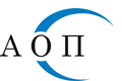 1000 София, ул. "Леге" 4e-mail: aop@aop.bgинтернет адрес: http://www.aop.bgОБЯВАза обществена поръчка на стойност по чл. 20, ал. 3 от ЗОП Номер на обявата: [49620/MB-856] Изходящ номер СВ -3987 дата:16.10..2019 г. Възложител: [Васил Тренев – изпълнителен директор на „Софийска вода“ АД]Поделение (когато е приложимо): [……]Партида в регистъра на обществените поръчки: [00435]Адрес: [град София 1766, район Младост, ж. к. Младост ІV, ул. "Бизнес парк" №1, сграда 2А]Лице за контакт (може и повече от едно лица): [Марияна Братованова  ]Телефон: [02 8122435]Факс: [02/8122588 или 02/ 8122589]E-mail: [mbratovanova@sofiyskavoda.bg]Достъпът до документацията за поръчката е ограничен: [] Да [х] НеДопълнителна информация може да бъде получена от:[х] Горепосоченото/ите място/места за контакт[] Друг адрес: (моля, посочете друг адрес)Приемане на документи и оферти по електронен път: [] Да [х] НеОбект на поръчката:[] Строителство[х] Доставки[] УслугиПредмет на поръчката: „Доставка на защитни облекла за работа при дъжд и студ“.Кратко описание: [Доставяните артикули защитни облекла за работа при дъжд и студ са: Работно яке; Работен панталон; Работен полугащеризон; Облеклата са за защита на тялото и са предназначени за дейности по водоснабдителни и канализационни системи.Допълнителна информация: На основание чл.7 от ППЗОП, във връзка с чл.21, ал.6 от ЗОП се предоставя следната допълнителна информация:  „Доставка на защитни облекла за работа при дъжд и студ“ е част от процедура/обособена позиция/, с предмет „Доставка на работно облекло“, обект на друго възлагане. Обособената позиция се възлага самостоятелно по реда, валиден за нейната индивидуална стойност.По реда, валиден за нейната индивидуална стойност, ще се възложи и друга обособена позиция „Доставка на униформено облекло“ , на стойност 30 000 лв. без ДДС. Остатъчната стойност на процедурата „Доставка на работно облекло“  е 435 440 лв без ДДС. Поръчката е запазена по реда на чл. 12, ал.1, т.1 от ЗОП, тъй като предметът на обособената позиция е включен в списъка на стоките и услугите по същия член. Оферти могат да подават и други заинтересовани лица, но офертите им се разглеждат само ако няма допуснати оферти на лицата по чл. 12, ал.1, т.1 от ЗОП.В настоящата процедура могат да участват лица, при условие, че най-малко 30 на сто от списъчния им състав е хора с увреждания или такива в неравностойно положение. Лицата следва да са регистрирани като специализирани предприятия или кооперации на хора с увреждания най-малко 3 /три/ години преди датата на откриване на настоящата процедура за възлагане на обществената поръчка.Специализираните предприятия или кооперации на хора с увреждания могат да участват в обществената поръчка, при условие че могат да изпълнят най-малко 80 % /осемдесет на сто/ от предмета на съответната обособена позиция на поръчката със собствени машини, съоръжения и човешки ресурс. За изпълнение на условието те могат да ползват подизпълнители или да се позовават на капацитета на трети лица, ако подизпълнителите или третите лица са специализирани предприятия или кооперации на хора с увреждания.] Място на доставка: [„Софийска вода“ АД, Централни складове, Военна рампа, бул. „Илиянци“ 17 - на територията на „Булавто“, град София.]Обща прогнозна стойност на поръчката (в лв., без ДДС): 60 000,00 лв. без ДДС.Обособени позиции (когато е приложимо): [] Да [х] НеНомер на обособената позиция: [  ]Наименование: []Прогнозна стойност (в лв., без ДДС): []Забележка: Използвайте този раздел толкова пъти, колкото са обособените позиции.Условия, на които трябва да отговарят участниците (когато е приложимо): допълнителна информация - в преписката на процедурата, на профила на купувача, в т.ч.:Изисквания за личното състояние: Изискване:За участниците да не са налице основанията за отстраняване, посочени в чл. 54, ал. 1, и чл. 101, ал. 11 от ЗОП.Доказване: Участниците представят в офертата си декларации за липсата на горните основания за отстраняване. Декларацията за липсата на обстоятелствата по чл. 54, ал. 1, т. 1, 2 и 7 ЗОП се подписва от лицата, които представляват участника. Когато участникът се представлява от повече от едно лице, декларацията  за обстоятелствата по чл. 54, ал. 1, т. 3 – 6 ЗОП се подписва от лицето, което може самостоятелно да го представлява.Изискване:Не могат да участват в процедура за възлагане на обществена поръчка участници, за които важи забраната по чл.3, т.8 от Закона за икономическите и финансовите отношения с дружествата, регистрирани в юрисдикции с преференциален данъчен режим, свързаните с тях лица и техните действителни собственици (ЗИФОДРЮПДРСЛТДС), освен ако не са приложими изключенията по чл.4 от същия закон.Изискване:За участниците да не е налице обстоятелството по чл. 69 от Закона за противодействие на корупцията и за отнемане на незаконно придобитото имущество.Доказване:Участниците представят в офертата декларация относно липсата на горното основание за отстраняване.Изискване:За участниците да не са налице основанията за отстраняване, посочени в чл. 55, ал. 1, т. 4 от ЗОП.Доказване: Участниците представят в офертата декларация относно липсата на горното основание за отстраняване.Правоспособност за упражняване на професионална дейност: [не се изисква] Икономическо и финансово състояние: [не се изисква]Технически и професионални способности: [да] Изисквания относно идентичен или сходен опит и тяхното доказване Изисквания:Участниците трябва да имат опит за изпълнение на поръчка за доставка с предмет и обем,  идентични или сходни с предмета на настоящата поръчка, през последните три години, считано от крайния срок за  подаване на оферти, с посочване на предмет, стойностите, възложител и период на изпълнение.
Забележка: За дейности, с предмет и обем "сходен с предмета" следва да се разбира доставки на специално работно или работно облекло, отговарящи на някои от БДС стандартите, посочени в техническото задание на настоящата поръчка. „За сходни с обема на поръчката дейности се счита осъществена доставка на минимум 350 комплекта зимно работно облекло  за едногодишен период“.Доказване:Участникът представя списък на сходни или идентични с предмета на настоящата поръчка доставки, изпълнени през последните три години, считано от крайния срок за подаване на оферти. Списъкът трябва да съдържа: предмет,  стойност, период на извършените дейности  и възложител (по образец)Документи, доказващи извършените доставки, ще бъдат представени преди сключване на договор от избрания за изпълнител участник. Информация относно запазени поръчки  (когато е приложимо):[Х] Поръчката е запазена за специализирани предприятия или кооперации на хора с   увреждания или за лица, чиято основна цел е социалното интегриране на хора сувреждания или на хора в неравностойно положение[] Изпълнението на поръчката е ограничено в рамките на програми за създаване назащитени работни местаКритерий за възлагане:[х] Оптимално съотношение качество/цена въз основа на:      [х] Цена и качествени показатели      [] Разходи и качествени показатели [] Ниво на разходите[] Най-ниска цена Показатели за оценка: (моля, повторете, колкото пъти е необходимо)Участниците ще бъдат оценени по критерий за възлагане „Оптимално съотношение качество/цена“ въз основа на следната методика за оценка:Показател 1 – „Предложена цена“ с максимален брой точки 70. Участникът попълва предлаганата от него единична цена в колона „Ед. Цена в лева без ДДС  за всяка една от позициите в Ценова таблица 1, раздел Б  Цени и данни,  към договора, и клетка  „Общо“.   На оценка подлежи стойност в клетка „Общо“. Участникът с най- ниска стойност, в клетка „Общо“ получава 70 точки. Оценката на всеки от останалите участници се получава като най-ниската стойност в клетка „Общо“ се умножи по 70 и резултатът се раздели на стойност в клетка „Общо“, предложена от  съответния участник и частното се закръгли до втория знак след десетичната запетая. Показател 2 – „Технически параметри“- „Възможност за обслужване при определяне на размер“, с максимален брой точки 25. Оценката по показателя се формира на базата на предложените Възможности-1, 2 или 3, при определяне на размерите, посочени в (Приложение № 3), неразделна част  от документацията. Изпълнителят избира само една възможност.Участникът, предложил Възможност 1 получава 25 точки, участникът, предложил Възможност 2 получава 17,5 точки, участникът, предложил Възможност 3 получава 10 точки.Показател 3 – „Технически параметри“- „Наличието на магазин на територията на град София“, с максимален брой точки 5. Участникът, който не  е декларирал наличието на магазин получава „0“ точки. Крайната оценка на предложенията се получава по формулата: К=П1+П2+П3. Максималният брой точки на К е 100. На първо място се класира участникът, получил най-много точки, а останалите участници ще бъдат класирани в низходящ ред, съобразно получените точки, съгласно методиката на оценка.Получените резултати от оценката са единствено за целите на оценката.В случай че на първо място бъдат класирани 2-ма или повече участници, се прилагат разпоредбите на чл.58 от ППЗОП Срок за получаване на офертите:Дата: (дд/мм/гггг) [31.10.2019 г.]                      Час: (чч:мм) [16:30]Срок на валидност на офертите:5 месеца считано от датата, определена за краен срок за получаване на офертите.Срокът на валидност на офертите е времето, през което участниците са обвързани с условията на представените от тях оферти. Възложителят кани участниците да удължат срока на валидност на офертите, когато той не е изтекъл. Когато срокът е изтекъл, възложителят кани участниците да потвърдят валидността на офертите си за определен от него нов срок. Участник, който не удължи или не потвърди срока на валидност на офертата си, се отстранява от участие." Дата и час на отваряне на офертите:Дата: (дд/мм/гггг) [01.11.2019 г.]                      Час: (чч:мм) [15,00]Място на отваряне на офертите: [сградата на “Софийска вода” АД, град София 1766, район Младост, ж. к. Младост ІV, ул. "Бизнес парк" №1, сграда 2А]Информация относно средства от Европейския съюз:Обществената поръчка е във връзка с проект и/или програма, финансиран/а със средства от европейските фондове и програми:  [] Да [х] Не        Идентификация на проекта, когато е приложимо: [……]Друга информация (когато е приложимо): [……]Подаването и отварянето на оферти се осъществява на адрес: сграда на "Софийска вода" АД, град София 1766, район Младост, ж. к. Младост IV, ул. "Бизнес парк" №1, сграда 2А.При писмено искане, направено до три дни преди изтичането на срока за получаване на оферти, възложителят е длъжен най-късно на следващия работен ден да публикува в профила на купувача писмени разяснения по условията на обществената поръчка.Всички действия на възложителя към участниците са в писмен вид. Обменът на информация се извършва чрез факс, пощенска или друга куриерска услуга с препоръчана пратка с обратна разписка, по електронна поща, като съобщението, с което се изпраща, се подписва с електронен подпис съгласно изискванията на Закона за електронния документ и електронните удостоверителни услуги, или чрез комбинация от тези средства.С подаването на офертата се счита, че участниците се съгласяват с всички условия на възложителя, в т.ч. с определения от него срок на валидност на офертите и с проекта на договор. Изисквания към офертата и условия, на които следва да отговарят участниците, включително изискванията за финансови и икономически условия, технически способности и квалификация.Участниците трябва да представят оферта съгласно предоставена от възложителя Техническа спецификация, Приложение №1 към договора, налично в електронната преписка на обществената поръчка в профила на купувача.Ценовото предложение и декларациите трябва да са подписани от оторизираното за това лице. Представените копия на документи в офертата за участие следва да бъдат четливи и заверени от участника с гриф „Вярно с оригинала“.Документи от предложението на Участника, които са на чужд език, се прилагат заедно със заверен от Участника превод на български език.В представените от участника декларации не следва да се вписват лични данни, като ЕГН, номер на лична карта и др.Участници, подизпълнители и ползване на капацитета на трети лица.Участник в обществената поръчка може да бъде всяко българско или чуждестранно физическо или юридическо лице или техни обединения, както и всяко друго образувание, което има право да изпълнява строителство, доставки или услуги съгласно законодателството на държавата, в която то е установено.Всеки участник в обществената поръчка има право да представи само една оферта. Лице, което участва в обединение или е дало съгласие да бъде подизпълнител на друг участник, не може да подава самостоятелно оферта за участие. В обществената поръчка едно физическо или юридическо лице може да участва само в едно обединение. Свързани лица не могат да бъдат самостоятелни участници в една и съща поръчка. Съгласно §2, т.45. от Допълнителни разпоредби на ЗОП, „Свързани лица“ са тези по смисъла на § 1, т.13 и 14 от допълнителните разпоредби на Закона за публичното предлагане на ценни книжа: а) лицата, едното от които контролира другото лице или негово дъщерно дружество;б) лицата, чиято дейност се контролира от трето лице;в) лицата, които съвместно контролират трето лице;г) съпрузите, роднините по права линия без ограничения, роднините по съребрена линия до четвърта степен включително и роднините по сватовство до четвърта степен включително.При участие на обединения, които не са юридически лица, съответствието с критериите за подбор се доказва от обединението участник, а не от всяко от лицата, включени в него, с изключение на съответна регистрация, представяне на сертификат или друго условие, необходимо за изпълнение на поръчката, съгласно изискванията на нормативен или административен акт и съобразно разпределението на участието на лицата при изпълнение на дейностите, предвидено в договора за създаване на обединението. Клон на чуждестранно лице може да е самостоятелен участник в поръчката, ако може самостоятелно да подава заявления за участие или оферти и да сключва договори съгласно законодателството на държавата, в която е установен. В случаите по горната точка, ако за доказване на съответствие с изискванията за икономическо и финансово състояние, технически и професионални способности клонът се позовава на ресурсите на търговеца, клонът представя доказателства, че при изпълнение на поръчката ще има на разположение тези ресурси. ПодизпълнителиУчастниците посочват в офертата подизпълнителите и дела от поръчката, който ще им възложат, ако възнамеряват да използват такива. В този случай те трябва да представят доказателство за поетите от подизпълнителите задължения. Подизпълнителите трябва да отговарят на съответните критерии за подбор съобразно вида и дела от поръчката, който ще изпълняват, и за тях да не са налице основания за отстраняване от процедурата. Изпълнителите сключват договор за подизпълнение с подизпълнителите, посочени в офертата. Възложителят изисква замяна на подизпълнител, който не отговаря на някое от условията по предходната точка поради промяна в обстоятелствата преди сключване на договора за обществена поръчка. Участниците могат да използват капацитета на трети лица, при спазване на следните изискванията:Участниците могат за конкретната поръчка да се позоват на капацитета на трети лица, независимо от правната връзка между тях, по отношение на критериите, свързани с икономическото и финансовото състояние, техническите и професионалните способности. По отношение на критериите, свързани с професионална компетентност и опит за изпълнение на поръчката, участниците могат да се позоват на капацитета на трети лица само ако тези лица ще участват в изпълнението на частта от поръчката, за която е необходим този капацитет. Третите лица трябва да отговарят на съответните критерии за подбор, за доказването на които участникът се позовава на техния капацитет и за тях да не са налице основанията за отстраняване от процедурата. Възложителят изисква от участника да замени посоченото от него трето лице, ако то не отговаря на някое от условията по предходната точка, поради промяна в обстоятелства преди сключване на договора за обществена поръчка. Когато участник в поръчката е обединение от физически и/или юридически лица, той може да докаже изпълнението на критериите за подбор с капацитета на трети лица при спазване на горните условия. В случай, че участникът се е позовал на капацитета на трето лице, за изпълнението на поръчката участникът и третото лице, чийто капацитет се използва за доказване на съответствие с критериите, свързани с икономическото и финансовото състояние носят солидарна отговорност. Съдържание на запечатаната непрозрачна опаковка с офертата:Предложение за изпълнение на поръчката в съответствие с техническите спецификации и изискванията на възложителя (по образец).Декларация по чл.54, ал.1, т.1, 2 и 7 от ЗОП (по образец).Декларация по чл.54, ал.1, т.3 - 6 от ЗОП (по образец).В случай, че участникът ще ползва подизпълнител/и или ресурс на трето лице или участникът е обединение, то декларациите по предходните две точки се представят от всяко от тези лица.Декларация по чл. 55, ал. 1, т. 4 от ЗОП (по образец). Декларация по чл. 101, ал.11 от ЗОП за липса на свързаност с друг участник (по образец). Декларация по чл.3, т. 8 и чл. 4 от Закона за икономическите и финансовите отношения с дружествата, регистрирани в юрисдикции с преференциален данъчен режим, свързаните с тях лица и техните действителни собственици (по образец).Декларация по чл. 69 от Закона за противодействие на корупцията и за отнемане на незаконно придобитото имущество.В случай че участникът е обединение, което не е юридическо лице, следва да представи копие от документ, от който да е видно правното основание за създаване на обединението, както и следната информация във връзка с обществената поръчка:правата и задълженията на участниците в обединението;разпределението на отговорността между членовете на обединението;дейностите, които ще изпълнява всеки член на обединението. В документа следва да е определен партньор, който да представлява обединението за целите на обществената поръчка и трябва по безусловен начин да се удостовери, че участниците в обединението поемат солидарна отговорност за участието в обществената поръчка и за задълженията си по време на изпълнение на договора.Когато участникът се позовава на капацитета на трети лица, той трябва да може да докаже, че разполага с техните ресурси, като представи документи за поетите от третите лица задължения.Списък на сходни или идентични с предмета на настоящата поръчка услуги, изпълнени през последните три години, считано от крайния срок за подаване на оферти.Техническо предложение, което трябва да отговаря на техническите изисквания, посочени в Техническото задание,  Раздел А   от проекта на  договора. което съдържа: Техническо предложение на ИЗПЪЛНИТЕЛЯ- попълнено предложение на участника в Приложение № 1 - Технически характеристики, гаранционен срок и срок на доставка. Забележка: Срокът на доставка не може да надвишава 20 работни дни, при доставка на до 100 бр. облекла от артикул и до 40 работни дни, при доставка на над 100 бр. облекла от артикул. Минималния гаранционен срок е 6  месеца. Срока за замяна е 5 работни дни.Декларация за наличието на магазин на територията на град София, с посочване на адреса. Предложение за обслужване, съгласно   Приложение 3- Степен на обслужване при определяне на размерите.Мостри на платовете, от които ще бъдат изработени облеклата, заедно с протоколи от изпитване на платовете, издадени от акредитирана изпитвателна лаборатория, с отразени в тях резултати за всички оценени показатели/състав на плата, якост, свиваемост/. Протоколът трябва да доказва изисканите от възложителя и заложени в Приложение № 1 Мостри на светлоотразителните ленти, заедно със сертификат, доказващ изисканите от възложителя и заложени в Приложение1 показатели.Забележка: Представените протоколи и сертификати следва да са ясно обозначени, така че да е видно за какво се отнасят/ лицев плат, хастар,вата, светлоотразителна лента/.Декларация за съответствие за всеки офериран артикул, издадена от производителя или упълномощено от него лице, че изделието отговаря на посочените стандартиЦеново предложение: Попълнени Ценови таблици 1,2 и 3, посочени в Цени и данни,  Раздел Б   от проекта на  договора.  Цените трябва да включват всички разходи за труд, транспортните разходи до съответното място на изпълнение (DDP място за изпълнение (посочено в проекта на договор) съгласно Incoterms 2010), командировъчни разходи, както и всички разходи и такси, платими от „Софийска вода“ АД.Цените следва да са в български лева, без ДДС и закръглени до втория знак след десетичната запетая. Всички празни клетки от ценовите таблици следва да  бъдат попълнени от участника. В случай, че има непопълнени клетки, ценовото предложение не подлежи на оценка.    На изпълнителя не се гарантират количества от възлаганите доставки.Списък на документите, съдържащи се в опаковката с офертата, подписан от участника.Отстраняване на непълноти в подадените оферти Когато установи липса, непълнота или несъответствие на информацията, включително нередовност или фактическа грешка, или несъответствие с изискванията към личното състояние или критериите за подбор, комисията писмено уведомява участника, като изисква да отстрани непълнотите или несъответствията в срок  от 3 работни дни. Начин на плащане: Възложителят заплаща на Изпълнителя до 45 дни, съгласно условията на проекто-договора, след издаване на коректна фактура от изпълнителя, въз основа на приемо – предавателен протокол за  изпълнените дейности по договора, подписан без възражения от Контролиращия служител или Представител на контролиращия служител от страна на Възложителя и придружен от списък с изпълнени количества, направени доставки и  дейности по всяко конкретно възлагане, предадена в отдел Финансово-счетоводен от Контролиращия по договора служител. Сключване на договор Възложителят сключва договор за обществена поръчка с определения изпълнител в 30-дневен срок от датата на определяне на изпълнителя. Възложителят може да сключи договор със следващия класиран участник, когато избраният за изпълнител участник откаже да сключи договор или не се яви за сключването му в определения от възложителя срок, без да посочи обективни причини. При подписване на договор за обществената поръчка с избрания изпълнител, последният е длъжен да предостави актуални документи, удостоверяващи липсата на основанията за отстраняване от обществената поръчка, както и съответствието с поставените критерии за подбор. Документите се представят и за подизпълнителите и третите лица, ако има такива. Доказване липсата на основания за отстраняване:за обстоятелствата по чл. 54, ал. 1, т. 1 ЗОП - свидетелство за съдимост;за обстоятелството по чл. 54, ал. 1, т. 3 ЗОП - удостоверение от органите по приходите и удостоверение от общината по седалището на възложителя и на участника;за обстоятелството по чл. 54, ал. 1, т. 6 и по чл. 56, ал. 1, т. 4 – удостоверение от органите на Изпълнителна агенция "Главна инспекция по труда".Преди подписване на договора определеният за изпълнител представя гаранция за  изпълнение в размер на 2% от стойността на договора. Условията й са упоменати в проекта на договора. Гаранцията за обезпечаване на изпълнението се внася под формата на парична сума по банков път с платежно нареждане по сметка на "Софийска вода" АД: „Експресбанк“ АД, IBAN: BG28 TTBB 9400 1523 0569 25, BIC:TTBBBG22, като в основанието се посочва номерът на поръчката, или се представя неотменима безусловна банкова гаранция или застраховка, която обезпечава изпълнението чрез покритие на отговорността на изпълнителя.Всички разходи по гаранцията за изпълнение, както и по усвояването на средства от страна на Възложителя, при наличието на основание за това, са за сметка на участника, избран за изпълнител. Участникът, избран за изпълнител, трябва да предвиди и заплати своите такси по откриване и обслужване на гаранциите така, че размерът на гаранцията да не бъде по-малък от определения в процедурата.В издадената банкова гаранция трябва да е посочено, че същата се подчинява на “Еднообразните правила за гаранции, платими при поискване” (URDG – Uniform Rules for Demand Guarantees) на Международната търговска камара (ICC), Париж и тяхната последна действаща публикация и ревизия.Когато участникът, избран за изпълнител на поръчката, е чуждестранно физическо или юридическо лице или техни обединения, документите по гаранцията за изпълнение се представят и в превод на български език. Когато определеният изпълнител е неперсонифицирано обединение на физически и/или юридически лица и възложителят не е предвидил в обявлението изискване за създаване на юридическо лице, договорът за обществена поръчка се сключва, след като изпълнителят представи пред възложителя заверено копие от удостоверение за регистрация по БУЛСТАТ или еквивалентни документи съгласно законодателството на държавата, в която обединението е установено.Други документи представяни преди сключване на договор:Документи, доказващи извършените услуги, посочени в списък на сходни или идентични с предмета на настоящата поръчка услуги.Други:   Възложителят има право да извършва проверка на параметрите на доставените   облекла и/или материалите (платове, прежди и др.) с посочените в договора изисквания в независима изпитвателна лаборатория, акредитирана от ИА ”Българска служба за акредитация”. Разходите по проверката следва да се поемат: при доказано несъответствие – от изпълнителя и при доказано съответствие – от възложителя.Указания за подаване на офертата: офертите се подават на български език в определения по-горе срок в запечатана, непрозрачна надписана опаковка, с посочване на предмета на офертата, както и обособената/ите позиция/и, за които е представена офертата, в Деловодството на „Софийска вода“ АД, ул. „Бизнес парк“ №1, сграда 2А, ж. к. Младост 4, София 1766. Работното време на Деловодството на „Софийска вода“ АД е от 08:00 до 16:30 часа  всеки работен ден.Върху опаковката с офертата участникът посочва своето наименование, адрес за кореспонденция, телефон, факс, електронен адрес и предмета на офертата.Дата на настоящата обяваДата: (дд/мм/гггг) [16.10.2019]Възложител Заличена информация по ЗЗЛДТрите имена: (Подпис и печат) [Васил Тренев]Длъжност: [Изпълнителен директор]/………………………………./…………………………………………………………….…………………………….ИЗПЪЛНИТЕЛ/………………………………./Васил ТреневИзпълнителен директорСофийска вода АДВЪЗЛОЖИТЕЛИзисквания на ВъзложителяИзисквания на ВъзложителяИзисквания на ВъзложителяИзисквания на ВъзложителяИзисквания на Възложителя№АртикулСтандартТехнически характеристикиМинимално изискване1Работно якеEN ISO 13688:2013 или еквивалентEN ISO 20471:2013 или еквивалент (за лентата)EN 811:2018 или еквивалентEN ISO 13934-1:2013 или еквивалентEN ISO 12945-1:2004 или еквивалентEN ISO 5077:2008 или еквивалентEN 342:2018 или еквивалентЛицев плат – състав на плата: 100% полиестер с хидрофобирана полиуретанова промазка, с устойчивост на проникване на вода.                         По средата - капитонирана вата,   зашита за хастара.                                     Хастар - 100 % полиестер Светлоотразителни ленти – 5 см; клас на светлоотразителния материал 2; модел по Приложение 2;                                                        ръкавите на якето, крачолите на панталона и полугащеризона  се регулират с лента с велкро;                                                                          джобовете  се закопчават с цип;                   джобовете на ръкава на якето и крачолите (при бедрото) на панталона и полугащеризона  имат капак с велкро лента;                            полугащеризона и панталона  са с подсилени части в областта на коленетеЛицев плат - маса на единична площ -не по-малко от 200 г/м2  По средата - маса на единична площ -не по-малко от 180 г/м2 Хастар - маса на единична площ -не по-малко от 60 г/м22Работен полугащеризонEN ISO 13688:2013 или еквивалентEN ISO 20471:2013 или еквивалент (за лентата)EN 811:2018 или еквивалентEN ISO 13934-1:2013 или еквивалентEN ISO 12945-1:2004 или еквивалентEN ISO 5077:2008 или еквивалентEN 342:2018 или еквивалентЛицев плат – състав на плата: 100% полиестер с хидрофобирана полиуретанова промазка, с устойчивост на проникване на вода.                         По средата - капитонирана вата,   зашита за хастара.                                     Хастар - 100 % полиестер Светлоотразителни ленти – 5 см; клас на светлоотразителния материал 2; модел по Приложение 2;                                                        ръкавите на якето, крачолите на панталона и полугащеризона  се регулират с лента с велкро;                                                                          джобовете  се закопчават с цип;                   джобовете на ръкава на якето и крачолите (при бедрото) на панталона и полугащеризона  имат капак с велкро лента;                            полугащеризона и панталона  са с подсилени части в областта на коленетеЛицев плат - маса на единична площ -не по-малко от 200 г/м2  По средата - маса на единична площ -не по-малко от 180 г/м2 Хастар - маса на единична площ -не по-малко от 60 г/м23Работен панталонEN ISO 13688:2013 или еквивалентEN ISO 20471:2013 или еквивалент (за лентата)EN 811:2018 или еквивалентEN ISO 13934-1:2013 или еквивалентEN ISO 12945-1:2004 или еквивалентEN ISO 5077:2008 или еквивалентEN 342:2018 или еквивалентЛицев плат – състав на плата: 100% полиестер с хидрофобирана полиуретанова промазка, с устойчивост на проникване на вода.                         По средата - капитонирана вата,   зашита за хастара.                                     Хастар - 100 % полиестер Светлоотразителни ленти – 5 см; клас на светлоотразителния материал 2; модел по Приложение 2;                                                        ръкавите на якето, крачолите на панталона и полугащеризона  се регулират с лента с велкро;                                                                          джобовете  се закопчават с цип;                   джобовете на ръкава на якето и крачолите (при бедрото) на панталона и полугащеризона  имат капак с велкро лента;                            полугащеризона и панталона  са с подсилени части в областта на коленетеЛицев плат - маса на единична площ -не по-малко от 200 г/м2  По средата - маса на единична площ -не по-малко от 180 г/м2 Хастар - маса на единична площ -не по-малко от 60 г/м2№АртикулЕд. цена в лв. без ДДСЗащитни облекла за работа при дъжд и студЗащитни облекла за работа при дъжд и студЗащитни облекла за работа при дъжд и студ4Работно яке5Работен полугащеризон6Работен панталонОбщо:Общо:ЛогоХарактеристикиЕд. цена в лв. без ДДС за ситопечатЕд. цена в лв. без ДДС за бродерияСума на Ед. цени за ситопечат и бродерия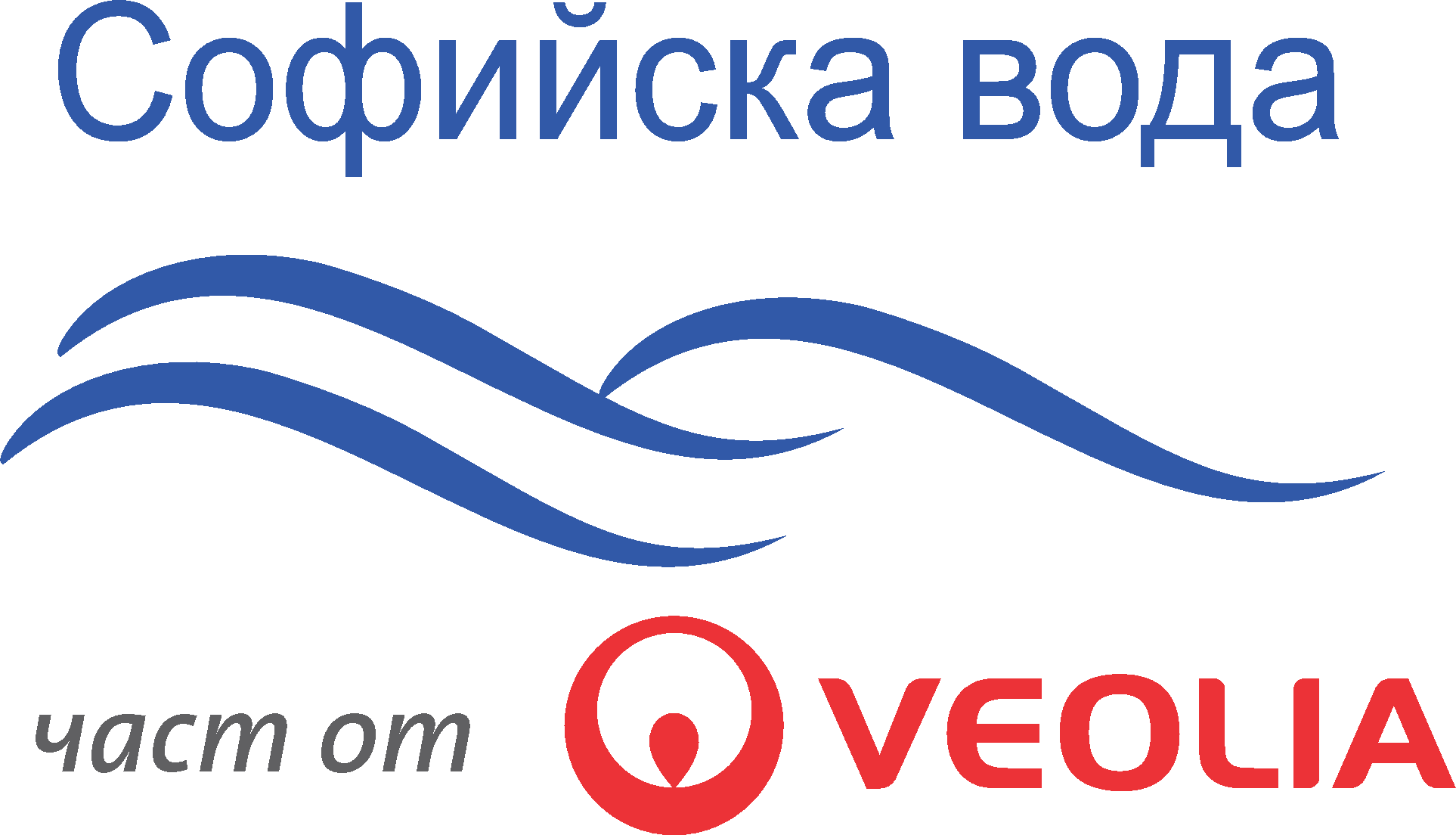 трицветно; ширина 15 мм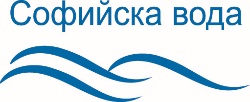 едноцветно; височина на буквите 7 ммедноцветно; ширина 300 ммедноцветно; ширина 100 мм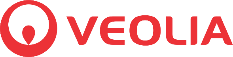 едноцветно; височина на буквите 7 мм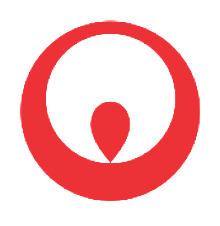 едноцветно; ширина 30 ммОбщо:Общо:Общо:Общо:НаименованиеПроцент (%) отстъпкаПроцент отстъпка на цената на дребно на сходни артикули.Работно яке 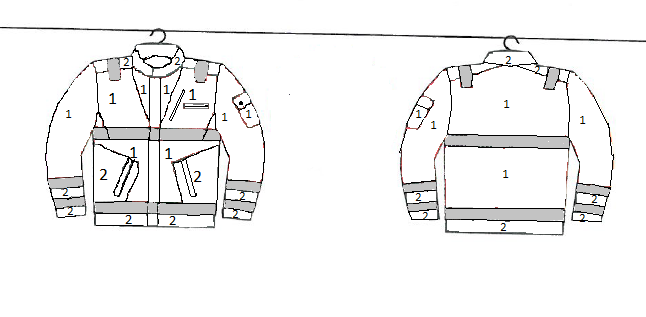 Работен панталон 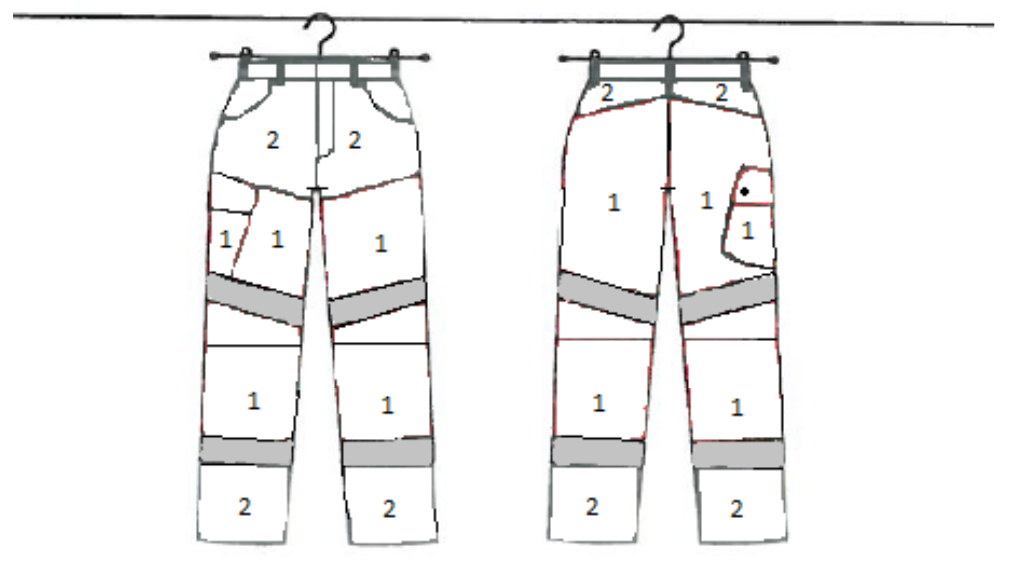 Работен полугащеризон 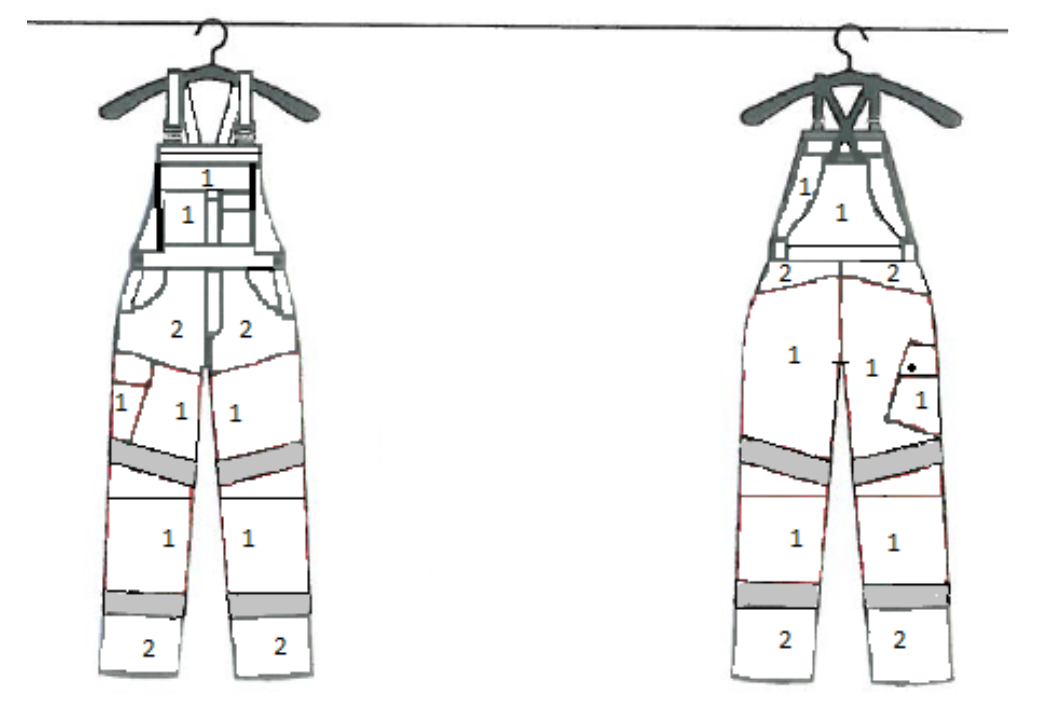 ВъзможностиПрактичност за възложителя (точки)Отношение към общата оценкаТочки в общата оценкаВъзможност 1100100*25/10025Възможност 27070*25/10017,5Възможност 34040*25/10010Наименование на подизпълнителя/трето лице, ЕИК/ЕГНОбхват на дейностите, които ще извършваРазмер на участието на подизпълнителя в %    от стойността на поръчкатаПредмет:  Период на извършените доставки Стойност Възложител1234